Н А К А З01.10.2018    					№ 176Про зняття з контролю управлінських рішеньУ зв’язку з виконанням управлінських рішеньНАКАЗУЮ:Зняти з контролю наказ по Управлінню освіти за грудень 2017 року № 247.Зняти з контролю накази по Управлінню освіти за 2018 рік:за квітень: №№ 101, 102;за травень: №№ 109, 114, 120, 122;за червень: №№ 130, 131;за липень: №№ 134, 135, 136, 138, 139;за серпень: №№ 140, 141, 142, 144, 145, 148, 150, 157;за вересень: №№ 161, 168, Завідувачу ЛКТО Остапчук С.П. розмістити цей наказ на сайті Управління освіти.До 03.11.2018Контроль за виконанням наказу залишаю за собою.Начальник Управління освіти					 	      О.С.НижникЗ наказом ознайомлені:Прохоренко О.В.							Остапчук С.П.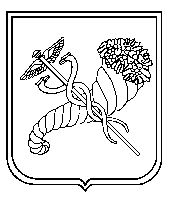 